Publicado en Madrid el 21/02/2019 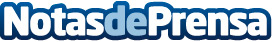 El mayor hub de emprendimiento europeo, Talent Garden, desembarca en España y adquiere Singularity U Spain SummitTalent Garden tiene previsto invertir más de 10 millones en el fomento del ecosistema tecnológico español en los próximos añosDatos de contacto:RedacciónNota de prensa publicada en: https://www.notasdeprensa.es/el-mayor-hub-de-emprendimiento-europeo-talent Categorias: Nacional Finanzas Emprendedores Recursos humanos Innovación Tecnológica http://www.notasdeprensa.es